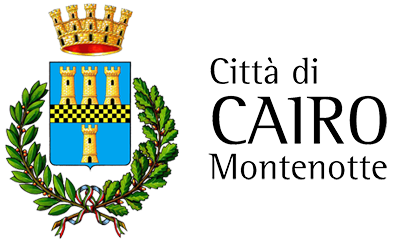 COMUNE DI CAIRO MONTENOTTEProvincia di SavonaElenco delle Spese di rappresentanzaSostenute dagli Organi di Governo dell’EnteAnno 2017(art. 16, comma 26 del decreto legge 13 agosto 2011, 138)*****************************Cairo Montenotte,  2/05/2018Il Segretario dell’Ente					                Il Responsabile Servizio Finanziario  Dott. Isabella Cerisola 				                                            Avv. Andrea Marenco Il Revisore Economico FinanziarioDott.sa Monica Scibilia Descrizione oggetto della spesaOccasione in cui la spesa è stata sostenutaImporto della spesa (euro)contributi a società sportive e culturaliA.S.D. VALBORMIDA BOXE ACADEMY – EROGAZONE A SEGUITO SPONSORIZZAZIONE SOCIETA’ LA FILIPPA SRL500,00contributi a società sportive e culturaliPRO LOCO DI CAIRO MONTENOTTEEROGAZONE A SEGUITO SPONSORIZZAZIONE SOCIETA’ LA FILIPPA4.003,05contributi a società sportive e culturaliRARI NANTES SAVONA A.R.L.EROGAZONE A SEGUITO SPONSORIZZAZIONE SOCIETA’ LA FILIPPA500,00contributi a società sportive e culturaliSCI CLUB CAIRO MONTENOTTEEROGAZONE A SEGUITO SPONSORIZZAZIONE SOCIETA’ LA FILIPPA300,00contributi a società sportive e culturaliSKATING CLUB CAIROEROGAZONE A SEGUITO SPONSORIZZAZIONE SOCIETA’ LA FILIPPA1.250,00SOFTBALL STAR CAIROEROGAZONE A SEGUITO SPONSORIZZAZIONE SOCIETA’ LA FILIPPA1.000,00contributi a società sportive e culturaliTENNIS CLUB CAIRO MONTENOTTEEROGAZONE A SEGUITO SPONSORIZZAZIONE SOCIETA’ LA FILIPPA1.000,00contributi a società sportive e culturaliU.S.D. ROCCHETTESEEROGAZONE A SEGUITO SPONSORIZZAZIONE SOCIETA’ LA FILIPPA400,00contributi a società sportive e culturaliUNIONE POLISPORTIVA BRAGNOEROGAZONE A SEGUITO SPONSORIZZAZIONE SOCIETA’ LA FILIPPA1.000,00spesa a sostegno attività banda comunale anno 2017BANDA MUSICALE *G. PUCCINI* - CONTRIBUZIONE ANNUALE A SEGUITO CONVENZIONE1.668,16contributo permaratona di letturaISTITUTO COMPRENSIVO CAIROCONTRIBUTO EROGATO SU LORO INIZIATIVA180,00contributo per manifestazioneASSOCIAZIONE CULTURALE LE RIVE DELLA BORMIDACONTRIBUTO EROGATO SU LORO INIZIATIVA250,00Contributo manifestazione sportivaCONTRIBUTO EROGATO SU MANIFESTAZIONE 9^ EDIZIONE TORNEO INTERNAZIONALE DI PALLAVOLO FEMMINILE100,00contributo associazione culturaleCONTRIBUTO EROGATO SU INIZIATIVA ”FESTIVAL NAZIONALE DEL DOPPIAGGIO - VOCI NELL’OMBRA”1.500,00spesa per manifestazione sportivaCONTRIBUTO EROGATO A FRONTE COSTI MANIFESTAZIONE OLIMPIC STREETS GAMES 20176.692,30Spese per manifestazioneFesta nazionaleCELEBRAZIONI 25 APRILE FESTA DELLA LIBERAZIONE1.003,80Acquisto corone o mazzi di fiori   per celebrazioniMATRIMONI CELEBRATI NELLA CASA COMUNALE E/O MANIFESTAZIONI PRESENZIATE DAL COMUNE905,03Spese per manifestazioneFesta nazionaleCELEBRAZIONI PER LA FESTA DELLE FORZE ARMATE NELLA GIORNATA DEL 4 NOVEMBRE325,00Spesa per organizzazione manifestazioneMANIFESTAZIONE IN OCCASIONE DELLA GIORNATA INTERNAZIONALE DELLA DONNA439,81Acquisto materiale promozionaleCONCERTO DI FINE ANNO582,48Spese per manifestazioniSPESE PER MANIFESTAZIONI NATALIZIE E FESTA SANTO PATRONO1.725.70Servizio audio luci per manifestazioniMANIFESTAZIONI VARIE EFFETTUATE NEL TEATRO CIVICO COMUNALE1.196,82TOTALE COMPLESSIVO26.519,15impegnato 201726.519,15